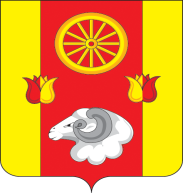 Администрация    Киевского  сельского поселенияПОСТАНОВЛЕНИЕ15.01.2019                                                              с.Киевка                                № 1О запрете купания на объектах, расположенных на территории Киевского сельского поселения во время проведении православного праздника Крещения Господня                  В соответствии с Федеральным законом от 06.10.2003 г. №131-ФЗ «Об общих принципах организации местного самоуправления в  Российской Федерации», в целях безопасности людей на водных объектах в период празднования Крещения Господня, администрация Киевского сельского поселенияПОСТАНОВЛЯЕТ:1. В ночь с 18 на 19 января 2019 года запретить организацию купания на водных объектах, расположенных на территории Киевского сельского поселения.2. Рекомендовать руководителям организаций и учреждений независимо от организационно-правовых форм собственности обеспечить проведение инструктажа работников и учащихся о запрете купания  на водных объектах, в ночь с 18 на 19 января 2019 года.3. Провести мероприятия по пресечению несанкционированных массовых  мероприятий по проведению Крещенских купаний в ночное время на водных объектах в период  с 23 часов 18 января  до 02 часов 19 января 2019 года.4.Настоящее постановление подлежит размещению на официальном интернет-сайте Администрации Киевского сельского поселения.	5.Контроль за исполнением настоящего постановления оставляю за собой.Глава АдминистрацииКиевского сельского поселения                                            Г.Г.Головченко